                              Římskokatolická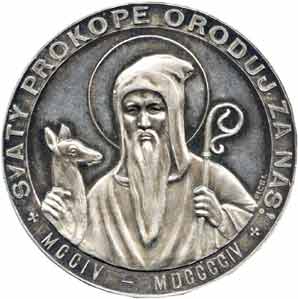                               farnost sv. Prokopa                                  ve Vamberku                 leden  2022     	ZPRÁVIČKY  Č. 1Co se událo v naší farnosti v uplynulém roce?     Lednová Tříkrálová sbírka se před rokem uskutečnila bez koledování. Lidé mohli po tři lednové středy přispět do pokladniček na faře. A výsledek nebyl vůbec špatný. Je vidět, že Tříkrálovku berou lidé už za svou. Na farní louce za rybenskou farou se v končící zimě uskutečnily dvě brigády na průklest stromů a keřů. V březnu jsme si mohli ve vambereckém farním kostele prohlédnout putovní výstavu o tom, jak konkrétním lidem v Indii pomáhá Adopce na dálku. Tradičně v poslední dubnový den se uskutečnila brigáda na vamberecké farní zahradě s následným posezením. V polovině května jsme putovali na hradní kopec v Potštejně, abychom si připomněli sv. Jana Nepomuckého. Stejně jako loni se slavení obešlo bez hlučných atrakcí a světského pozlátka. Další pouť nás čekala v polovině června. Od kostela ve Vamberku jsme vystoupali do lesa pod Vyhlídku ke svatému Antonínu. Další týden jsme si u kapličky v Merklovicích připomněli sv. Jana Křtitele a o pár dní později na Jahodově. Poslední červnovou neděli jsme prožili v naší farnosti velkou slavnost. U příležitosti 200. výročí posvěcení kostela sv. Vavřince v Potštejně nás navštívil pan kardinál Dominik Duka. Před slavnostní bohoslužbou desítka dobrovolníků v kostele náležitě uklidila. Díky několika dárcům byl koupen nový koberec do presbytáře. Součástí oslav bylo i několik koncertů. U příležitosti výročí kostela jsme nechali vyrobit oplatky v pěkné krabičce, které jsou dosud v prodeji. Počátkem července si náš pan farář připomněl čtvrtstoletí svého působení v České republice. Příležitost k posezení s ním byla jako obvykle první srpnovou neděli na zahradě rybenské fary. Další týden zavítal do Potštejna náš biskup Jan Vokál u příležitosti svatovavřinecké pouti a výročí kostela. Počátkem září za přívětivého počasí nás čekala už pátá pěší pouť na Homol, která má své stálé příznivce i nové účastníky. A hned další týden jsme se vydali na farní autobusovou pouť do břevnovského a strahovského kláštera v Praze. Podle sdělení účastníků se opět velmi líbila. V září se parta nadšenců v čele s panem farářem dala do úklidu dříví v kůlně na zahradě vamberecké fary. V říjnu se pan farář se dvěma dobrovolníky dal do malování části bytu, včetně přestavění a obměny nábytku. O dušičkách jsme poprvé otevřeli hřbitovní kostel sv. Barbory, a zájem byl! V listopadu se uskutečnily dvě brigády na vynesení kamenů ze spadlé zídky nahoru na farní zahradu ve Vamberku. Po dlouhé době se uskutečnilo farní kafíčko se zajímavou cestopisnou tématikou manželů Běťákových. V adventní sobotní rána jsme se mohli setkávat při rorátních bohoslužbách. Po dlouhé době mohla být na podzim obnovena měsíční setkávání na faře v rámci Net for God (Síť pro Boha). Stejně tak se od října začalo opět s výukou náboženství v Potštejně a ve Vamberku.Vyznání hříchů      Ke svaté zpovědi máme přicházet řádně připraveni, vždyť jde o setkání s Bohem. Ve frontě pře zpovědnicí se máme soustředit a litovat hříchů. Na počátku svaté zpovědi se krátce představíme a řekneme, kdy jsem byl(a) naposledy u platné svaté zpovědi. Pak následuje vyznání hříchů a kratičce řekneme, že hříchů litujeme. Vyslechneme poučení a zapamatujeme si pokání, které nám kněz uloží.Školáci v kostele     Vše začalo telefonátem paní učitelky, zda by se s dětmi mohla v rámci hudební výchovy přijít v adventní době podívat do našeho farního kostela. V dohodnutou dobu vítám 9 až 10letá děcka i paní učitelku u dveří kostela. Ptám se, kolik z dětí už někdy bylo v našem kostele. Z patnácti se hlásí dvě. Kluky upozorňuji na sejmutí čepice z hlavy. V kostele svítí svíce na oltáři, venku je zataženo. Říkáme si něco málo o historii, o svatém Prokopu, křížové cestě, Vánocích, Velikonocích. Děti reagují na otázky, jsou zvídavé. Rozsvěcuji lustr a další světla, kostel se rozzáří. Děcka si prohlížejí interiér, obrazy, sochy, ptají se. Pak vystoupáme na kůr, některým činí potíže točité schody. U varhan společně zazpívají koledu. Jsem rád, že můžu dětem ukázat náš kostel, říct jim o Ježíši.							Miroslav BergerChválíme     Velký dík patří všem, kdo se v našich kostelech postarali o vánoční výzdobu. Vše začíná v lese nebo na zahradě, kde je potřeba vybrat a uříznout vhodné stromky. Poté se zelení krasavci musí přivézt do kostela, uchytit do stojanu a další pilné ruce smrčky, jedličky nebo sosny ozdobí. Jiní dobrovolníci přinesou figurky do betléma, které celý rok odpočívají v depozitáři. Připraví se stolek, vedlejší oltář nebo jiné vhodné místo, kam se betlémský výjev nainstaluje. Nu a pak se musí ještě uklidit podlaha, která utrpěla při přinášení a zdobení stromků. Celkem jednoduché, že? Však se na tyto chvíle celý rok těšíme! Pán Bůh zaplať všem velkým i malým ochotným rukám.Anděl    Málokdo ví, že v průčelí na střeše zdobí farní kostel ve Vamberku dva kamenní andělé. Jeden z nich při povětří málem spadl dolů. Nechtějme ani domýšlet, co se vše mohlo stát. Rozmlácené socha by byla tím nejmenším zlem. Chvála Bohu zůstala socha na střeše zachycená o ohnutý plech. Anděl byl odborně deportován na zem a nyní je již v péči restaurátorů.Pro zasmáníSkutočné policajné zápisy:Ten kamión zacúval cez predné sklo do manželkinej tváre.S odcudzeným autom som šiel dosť rýchlo, nemôžem ale povedať koľko, pretože sa mi všetko pre opilosť rozmazávalo. V aute som ale už nepil.Ten dedo, kterého som zrazil, by sa na druhú stranu cesty aj tak nedostal.Povedal som polícii, že nie som zranený, ale keď som si zložil klobúk, zistil som, že mám fraktúru lebky.Historické okénko      Před 75 lety získala Rybná nad Zdobnicí svůj nynější název. Původní pojmenování obce Německá Rybná bylo po skončení druhé světové války změněno na Orlická Rybná a od roku 1947 nese současné pojmenování.Co nás čeká v lednu 2022? 1.1.2022  mše svaté 8:00 - Rybná n. Zd.; 9:30 – Vamberk;                                                                    11:00 – Potštejn; 14:00 – Vamberk2.1.(neděle) mše svaté:  8:00 - Rybná n. Zd.; 9:30 – Vamberk;                                                                          11:00 – Potštejn;6.1.(čtvrtek) Slavnost Zjevení Páně mše svatá bude ve Vamberku v 8:00 a 18:00 v Potštejně, při mši svaté se bude světit voda, křída, kadidlo a žehnat zlato7.1.(pátek) první pátek v měsíci, dopoledne návštěvy nemocných. Od 17:00 do 17:45 příležitost ke svátosti smíření a výstav Nejsvětější Svátosti. 17.50  modlitba litanií k Nejsvětějšímu Srdci Ježíšovu. 18:00  mše svatá Vamberk na úmysl dárceTříkrálová sbírka se letos uskuteční ve Vamberku obvyklým způsobem ve dnech 7. - 9. ledna 2022 V týdnu od 17.1. do 21.1. 2022 mše svaté nebudou a tento týden (17-22.1.) prosím o pomoc při brigádě na faře v Rybné n.Zd.. Je nutné vysekat keře a nálet u cesty. Prosím dobrovolníky, ať se přihlásí k panu faráři. Děkujeme za pomoc. V týdnu od 25.1. do 28.1. 2022 mše svaté nebudou.Pouze pro potřebu farnosti Vydává: Římskokatolická farnost Vamberk, Husovo náměstí 85, 517 54 Vamberk,Číslo účtu u ČS: 124 303 2319/0800Telefon: 493 814  330, 605 741 845, 731 604 640, email: fara.vamberk@seznam.cz, www:farnostvamberk.cz Kontaktní osoby: P. ThDr. Pawel Nowatkowski, Iva Bergerová. Úřední hodiny na faře: pondělí od 9.00 do 11.00 a po telefonické domluvě 